ПРОТОКОЛ № _____Доп. Вр.                    в пользу                                           Серия 11-метровых                    в пользу                                            Подпись судьи : _____________________ /_________________________ /ПредупрежденияУдаленияПредставитель принимающей команды: ______________________ / _____________________ Представитель команды гостей: _____________________ / _________________________ Замечания по проведению игры ______________________________________________________________________________________________________________________________________________________________________________________________________________________________________________________________________________________________________________________________________________________________________________________________________________________________________________________________________________________________________________________________Травматические случаи (минута, команда, фамилия, имя, номер, характер повреждения, причины, предварительный диагноз, оказанная помощь): _________________________________________________________________________________________________________________________________________________________________________________________________________________________________________________________________________________________________________________________________________________________________________________________________________________________________________Подпись судьи:   _____________________ / _________________________Представитель команды: ______    __________________  подпись: ___________________    (Фамилия, И.О.)Представитель команды: _________    _____________ __ подпись: ______________________                                                             (Фамилия, И.О.)Лист травматических случаевТравматические случаи (минута, команда, фамилия, имя, номер, характер повреждения, причины, предварительный диагноз, оказанная помощь)_______________________________________________________________________________________________________________________________________________________________________________________________________________________________________________________________________________________________________________________________________________________________________________________________________________________________________________________________________________________________________________________________________________________________________________________________________________________________________________________________________________________________________________________________________________________________________________________________________________________________________________________________________________________________________________________________________________________________________________________________________________________________________________________________________________________________________________________________________________________________________________________________________________________________________________________________________________________________________________________________________________________________________________________________________________________________________________________________________________________________________________Подпись судьи : _________________________ /________________________/ 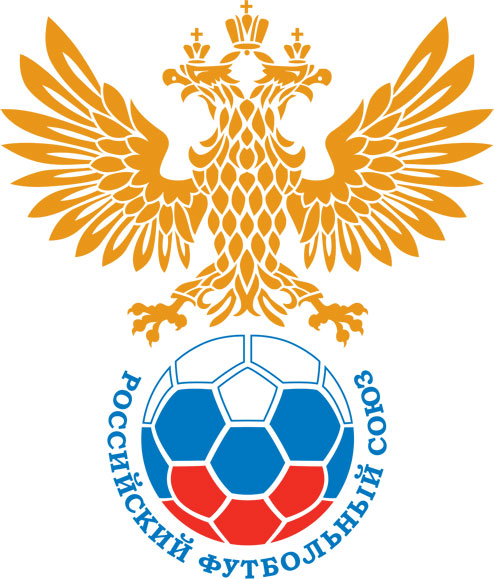 РОССИЙСКИЙ ФУТБОЛЬНЫЙ СОЮЗМАОО СФФ «Центр»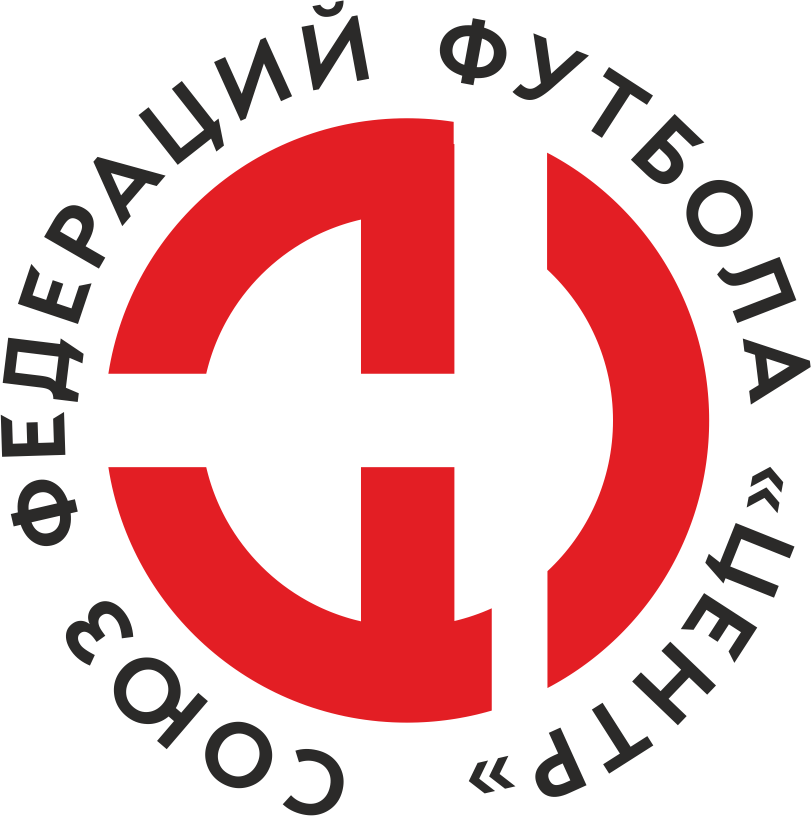    Первенство России по футболу среди команд III дивизиона, зона «Центр» _____ финала Кубка России по футболу среди команд III дивизиона, зона «Центр»Стадион «Центральный им. В.И. Ленина» (Орёл)Дата:18 мая 2019Русичи-Орёл (Орёл)Русичи-Орёл (Орёл)Русичи-Орёл (Орёл)Русичи-Орёл (Орёл)Атом (Н-воронеж)Атом (Н-воронеж)команда хозяевкоманда хозяевкоманда хозяевкоманда хозяевкоманда гостейкоманда гостейНачало:17:00Освещение:ЕстественноеЕстественноеКоличество зрителей:700Результат:1:3в пользуАтом (Н-воронеж)1 тайм:1:1в пользуничьяСудья:Корнюхов Сергей  (Смоленск)кат.1 помощник:Степченков Андрей (Смоленск)кат.2 помощник:Гавриленко Антон (Брянск)кат.Резервный судья:Резервный судья:кат.Инспектор:Присяжнюк Максим Александрович (Брянск)Присяжнюк Максим Александрович (Брянск)Присяжнюк Максим Александрович (Брянск)Присяжнюк Максим Александрович (Брянск)Делегат:НетНетНетНетСчетИмя, фамилияКомандаМинута, на которой забит мячМинута, на которой забит мячМинута, на которой забит мячСчетИмя, фамилияКомандаС игрыС 11 метровАвтогол1:0Егор Ручкин Русичи-Орёл (Орёл)241:1Денис Якунин Атом (Н-воронеж)341:2Денис Якунин Атом (Н-воронеж)501:3Александр ТараповскийАтом (Н-воронеж)90+Мин                 Имя, фамилия                          КомандаОснование55Павел Кадушкин Русичи-Орёл (Орёл)Нецензурная брань в адрес арбитраРОССИЙСКИЙ ФУТБОЛЬНЫЙ СОЮЗМАОО СФФ «Центр»РОССИЙСКИЙ ФУТБОЛЬНЫЙ СОЮЗМАОО СФФ «Центр»РОССИЙСКИЙ ФУТБОЛЬНЫЙ СОЮЗМАОО СФФ «Центр»РОССИЙСКИЙ ФУТБОЛЬНЫЙ СОЮЗМАОО СФФ «Центр»РОССИЙСКИЙ ФУТБОЛЬНЫЙ СОЮЗМАОО СФФ «Центр»РОССИЙСКИЙ ФУТБОЛЬНЫЙ СОЮЗМАОО СФФ «Центр»Приложение к протоколу №Приложение к протоколу №Приложение к протоколу №Приложение к протоколу №Дата:18 мая 201918 мая 201918 мая 201918 мая 201918 мая 2019Команда:Команда:Русичи-Орёл (Орёл)Русичи-Орёл (Орёл)Русичи-Орёл (Орёл)Русичи-Орёл (Орёл)Русичи-Орёл (Орёл)Русичи-Орёл (Орёл)Игроки основного составаИгроки основного составаЦвет футболок:        Цвет гетр: Цвет футболок:        Цвет гетр: Цвет футболок:        Цвет гетр: Цвет футболок:        Цвет гетр: НЛ – нелюбительНЛОВ – нелюбитель,ограничение возраста НЛ – нелюбительНЛОВ – нелюбитель,ограничение возраста Номер игрокаЗаполняется печатными буквамиЗаполняется печатными буквамиЗаполняется печатными буквамиНЛ – нелюбительНЛОВ – нелюбитель,ограничение возраста НЛ – нелюбительНЛОВ – нелюбитель,ограничение возраста Номер игрокаИмя, фамилияИмя, фамилияИмя, фамилия1Антон Александрин  Антон Александрин  Антон Александрин  15Дмитрий Копылов  Дмитрий Копылов  Дмитрий Копылов  22Илья Успенский Илья Успенский Илья Успенский 24Павел Кадушкин  Павел Кадушкин  Павел Кадушкин  49Александр Кванин Александр Кванин Александр Кванин 21Александр Васюков  Александр Васюков  Александр Васюков  11Иван Щербаков Иван Щербаков Иван Щербаков 20Артём Лукша Артём Лукша Артём Лукша 10Андрей Мирошкин Андрей Мирошкин Андрей Мирошкин 99Егор Ручкин  Егор Ручкин  Егор Ручкин  9Максим Николаев  (к)Максим Николаев  (к)Максим Николаев  (к)Запасные игроки Запасные игроки Запасные игроки Запасные игроки Запасные игроки Запасные игроки 16Евгений Желнин Евгений Желнин Евгений Желнин 2Александр Дурнев Александр Дурнев Александр Дурнев 5Дмитрий МеркуловДмитрий МеркуловДмитрий Меркулов19Михаил Морозов Михаил Морозов Михаил Морозов 31Данила АлехинДанила АлехинДанила Алехин6Абу АлбагачиевАбу АлбагачиевАбу Албагачиев27Никита НовиковНикита НовиковНикита Новиков38Максим Серегин Максим Серегин Максим Серегин 4Андрей ЛюблинцевАндрей ЛюблинцевАндрей ЛюблинцевТренерский состав и персонал Тренерский состав и персонал Фамилия, имя, отчествоФамилия, имя, отчествоДолжностьДолжностьТренерский состав и персонал Тренерский состав и персонал 1Тренерский состав и персонал Тренерский состав и персонал 234567ЗаменаЗаменаВместоВместоВместоВышелВышелВышелВышелМинМинСудья: _________________________Судья: _________________________Судья: _________________________11Антон Александрин Антон Александрин Антон Александрин Евгений Желнин Евгений Желнин Евгений Желнин Евгений Желнин 464622Александр Васюков Александр Васюков Александр Васюков Дмитрий МеркуловДмитрий МеркуловДмитрий МеркуловДмитрий Меркулов4646Подпись Судьи: _________________Подпись Судьи: _________________Подпись Судьи: _________________33Андрей МирошкинАндрей МирошкинАндрей МирошкинАндрей ЛюблинцевАндрей ЛюблинцевАндрей ЛюблинцевАндрей Люблинцев5757Подпись Судьи: _________________Подпись Судьи: _________________Подпись Судьи: _________________44Максим Николаев Максим Николаев Максим Николаев Данила АлехинДанила АлехинДанила АлехинДанила Алехин737355Егор Ручкин Егор Ручкин Егор Ручкин Михаил Морозов Михаил Морозов Михаил Морозов Михаил Морозов 828266Илья УспенскийИлья УспенскийИлья УспенскийМаксим Серегин Максим Серегин Максим Серегин Максим Серегин 888877Иван ЩербаковИван ЩербаковИван ЩербаковАбу АлбагачиевАбу АлбагачиевАбу АлбагачиевАбу Албагачиев90+90+        РОССИЙСКИЙ ФУТБОЛЬНЫЙ СОЮЗМАОО СФФ «Центр»        РОССИЙСКИЙ ФУТБОЛЬНЫЙ СОЮЗМАОО СФФ «Центр»        РОССИЙСКИЙ ФУТБОЛЬНЫЙ СОЮЗМАОО СФФ «Центр»        РОССИЙСКИЙ ФУТБОЛЬНЫЙ СОЮЗМАОО СФФ «Центр»        РОССИЙСКИЙ ФУТБОЛЬНЫЙ СОЮЗМАОО СФФ «Центр»        РОССИЙСКИЙ ФУТБОЛЬНЫЙ СОЮЗМАОО СФФ «Центр»        РОССИЙСКИЙ ФУТБОЛЬНЫЙ СОЮЗМАОО СФФ «Центр»        РОССИЙСКИЙ ФУТБОЛЬНЫЙ СОЮЗМАОО СФФ «Центр»        РОССИЙСКИЙ ФУТБОЛЬНЫЙ СОЮЗМАОО СФФ «Центр»Приложение к протоколу №Приложение к протоколу №Приложение к протоколу №Приложение к протоколу №Приложение к протоколу №Приложение к протоколу №Дата:Дата:18 мая 201918 мая 201918 мая 201918 мая 201918 мая 201918 мая 2019Команда:Команда:Команда:Атом (Н-воронеж)Атом (Н-воронеж)Атом (Н-воронеж)Атом (Н-воронеж)Атом (Н-воронеж)Атом (Н-воронеж)Атом (Н-воронеж)Атом (Н-воронеж)Атом (Н-воронеж)Игроки основного составаИгроки основного составаЦвет футболок:    Цвет гетр:  Цвет футболок:    Цвет гетр:  Цвет футболок:    Цвет гетр:  Цвет футболок:    Цвет гетр:  НЛ – нелюбительНЛОВ – нелюбитель,ограничение возрастаНЛ – нелюбительНЛОВ – нелюбитель,ограничение возрастаНомер игрокаЗаполняется печатными буквамиЗаполняется печатными буквамиЗаполняется печатными буквамиНЛ – нелюбительНЛОВ – нелюбитель,ограничение возрастаНЛ – нелюбительНЛОВ – нелюбитель,ограничение возрастаНомер игрокаИмя, фамилияИмя, фамилияИмя, фамилия16Дмитрий Селезнев Дмитрий Селезнев Дмитрий Селезнев 21Владимир Мезинов  Владимир Мезинов  Владимир Мезинов  36Ян Ильченко  Ян Ильченко  Ян Ильченко  4Роман Горбунов Роман Горбунов Роман Горбунов 17Денис Якунин  Денис Якунин  Денис Якунин  96Никита Бурдыкин Никита Бурдыкин Никита Бурдыкин 57Александр Акулов Александр Акулов Александр Акулов 8Владислав Скрыпников Владислав Скрыпников Владислав Скрыпников 10Антон Сушков  (к)Антон Сушков  (к)Антон Сушков  (к)80Александр Тараповский Александр Тараповский Александр Тараповский 7Сергей Мягкий Сергей Мягкий Сергей Мягкий Запасные игроки Запасные игроки Запасные игроки Запасные игроки Запасные игроки Запасные игроки 88Алексей СиротинАлексей СиротинАлексей Сиротин98Иван ВахрушевИван ВахрушевИван Вахрушев19Дмитрий КретининДмитрий КретининДмитрий Кретинин25Артем Гайдуков Артем Гайдуков Артем Гайдуков 14Кирилл ДергачевКирилл ДергачевКирилл Дергачев85Дмитрий ЛавлинскийДмитрий ЛавлинскийДмитрий Лавлинский28Владислав СвиридовВладислав СвиридовВладислав СвиридовТренерский состав и персонал Тренерский состав и персонал Фамилия, имя, отчествоФамилия, имя, отчествоДолжностьДолжностьТренерский состав и персонал Тренерский состав и персонал 1Тренерский состав и персонал Тренерский состав и персонал 234567Замена Замена ВместоВместоВышелМинСудья : ______________________Судья : ______________________11Антон Сушков Антон Сушков Артем Гайдуков 5922Сергей МягкийСергей МягкийВладислав Свиридов80Подпись Судьи : ______________Подпись Судьи : ______________Подпись Судьи : ______________33Александр АкуловАлександр АкуловДмитрий Кретинин83Подпись Судьи : ______________Подпись Судьи : ______________Подпись Судьи : ______________44Никита БурдыкинНикита БурдыкинДмитрий Лавлинский8655Владислав СкрыпниковВладислав СкрыпниковКирилл Дергачев90+66Александр ТараповскийАлександр ТараповскийИван Вахрушев90+77        РОССИЙСКИЙ ФУТБОЛЬНЫЙ СОЮЗМАОО СФФ «Центр»        РОССИЙСКИЙ ФУТБОЛЬНЫЙ СОЮЗМАОО СФФ «Центр»        РОССИЙСКИЙ ФУТБОЛЬНЫЙ СОЮЗМАОО СФФ «Центр»        РОССИЙСКИЙ ФУТБОЛЬНЫЙ СОЮЗМАОО СФФ «Центр»   Первенство России по футболу среди футбольных команд III дивизиона, зона «Центр» _____ финала Кубка России по футболу среди футбольных команд III дивизиона, зона «Центр»       Приложение к протоколу №Дата:18 мая 2019Русичи-Орёл (Орёл)Атом (Н-воронеж)команда хозяевкоманда гостей